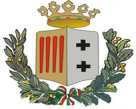 Città Metropolitana di Reggio CalabriaSETTORE 11 - VIABILITA'SERVIZIO MOBILITÀ, TRASPORTI, ITS - UFFICIO AUTORIZZAZIONIwww.cittametropolitana.rc.itSpett. Città MetropolitanaSettore Viabilità Servizio Mobilità, Trasporti, ITSUfficio AutorizzazioniPiazza Italia 89125 – Reggio CalabriaRICHIESTA PER L’AMMISSIONE ALL’ESAME PER IL CONSEGUIMENTO DELL’ATTESTATO DI IDONEITA’ PROFESSIONALE PER L’ESERCIZIO DELL’ATTIVITA’ DI CONSULENZA PER LA CIRCOLAZIONE DEI MEZZI DI TRASPORTO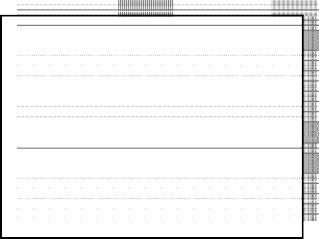 Il    sottoscritto    ………………………………………………………………………………………………………nato   a   …………………………………………..   (Prov…………….)   il…………./……………../………………...codice fiscale:residente a	.. - Prov. di Reggio Cal.Via…………………………………………….……………..…….  n……….  CAP  ……………..C H I E D Edi essere ammesso a sostenere l’esame per il conseguimento dell’attestato di idoneità professionale per l’esercizio dell’attività di consulenza per la circolazione  dei mezzi di trasporto. Contestualmente, in caso di esito positivo, chiede il rilascio del relativo attestato di idoneità, impegnandosi a fornire la dovuta marca da bollo.Allo scopo, ai sensi degli artt. 46 e 47 del D.P.R. 28 dicembre 2000, n° 445, consapevole delle sanzioni penali ed amministrative  previste dagli artt. 75 e 76 del medesimo  D.P.R. in caso di dichiarazioni false, uso o esibizione di atti falsi o contenenti dati non rispondenti a verità,D I C H I A R Adi possedere i seguenti requisiti:età non inferiore agli anni diciotto;essere cittadino italiano o di uno degli Stati membri dell’Unione Europea o cittadino extracomunitario munito di regolare permesso di soggiorno o di richiesta di permesso di Soggiorno in corso di validità;essere residente in uno dei comuni della Città Metropolitana di Reggio Calabria oppure cittadino extracomunitario munito di regolare permesso di Soggiorno o di richiesta di permesso di Soggiorno in corso di validità rilasciato dalla Questura di Reggio Calabrianon avere riportato condanne per delitti contro la Pubblica Amministrazione, contro l’Amministrazione della Giustizia, contro la fede pubblica, contro l’economia pubblica, l’industria e il commercio, ovvero per i delitti di cui agli artt. 575, 624, 628, 629. 630, 640, 646, 648 e 648 bis del Codice Penale, per qualsiasi altro delitto non colposo per il quale la legge preveda la pena direclusione non inferiore, nel minimo a due e, nel massimo a cinque anni salvo che non sia intervenuta sentenza definitiva di riabilitazione;non essere stato sottoposto a misure amministrative di sicurezza personale o a misure di prevenzione;non essere stato interdetto o inabilitato o dichiarato fallito, ovvero che non sia in corso nei suoi confronti, un procedimento per dichiarazione di fallimento;non trovarsi nelle condizioni che determinano cause di divieto o di decadenza previste dall’art. 67 del decreto legislativo 6 settembre 2011 n° 159.essere in possesso del diploma di istruzione superiore di secondo grado, o equiparato conseguito nell’anno scolastico	/	presso l’Istituto  	 	di	prov.	;Si allega (solo per i titoli di studio conseguiti all’estero):copia conforme all’originale del titolo di studio e della traduzione giurata.certificato di valore rilasciato da   	A tale scopo allega: (barrare le caselle di interesse)copia del documento di riconoscimento (leggibile) in corso di validità;copia del titolo di studio;copia del permesso di soggiorno in corso di validità (nei casi ricorrenti);copia della ricevuta della richiesta di soggiorno in corso di validità (nei casi ricorrenti);ricevuta di pagamento per diritti di segreteria  di € 100,00, effettuato esclusivamente sul portale PagoPa della "Città Metropolitana di Reggio Calabria – pagamenti on line - vai al portale - Trasporti – ESAME CONSULENTE DEI MEZZI DI TRASPORTO – (causale: “Diritti per esame di idoneità professionale per attività di consulenza automobilistica”.L’indirizzo presso il quale inviare eventuali comunicazioni relative all’esame è il seguente: PEC*:	;e_mail:  	Recapito Tel*.	Cell. 	- tutti i campi segnati con (*) sono obbligatori.Il sottoscritto è informato che il trattamento dei dati personali di cui al Decreto Legislativo 30/06/2003, n° 196 avverrà solo per fini istituzionali e nei limiti di legge.Luogo e data	,  	FIRMASPAZIO DISPONIBILE PER EVENTUALE DELEGA A PRIVATI    l	sottoscritt	delega a presentare la domanda in sua vece    l	Sig.	_	_ nato a     _	_	_il_	_	_	_Informa il de legato che é tenuto a produrre all' ufficio ricevente una fotocopia del proprio documento di identità per i controlli previsti dalla legge.Data_	Firma  	 	INDICARE QUI GLI ESTREMI DELL' EVENTUALE DELEGATO CHE PRESENTA LA PRATICACognome e nome    				 nato a	il_			 estremi di un documento di riconoscimento  		  	 	_	_	_ 	SPAZIO DISPONIBILE PER EVENTUALE AUTOSCUOLA/STUDIO DI CONSULENZA che presenta la pratica:Denominazione_	_	_	_Indirizzo			 Telefono   	  	